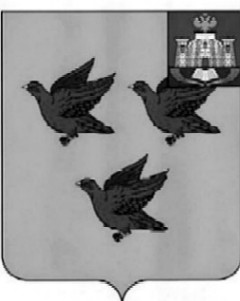 РОССИЙСКАЯ ФЕДЕРАЦИЯОРЛОВСКАЯ ОБЛАСТЬАДМИНИСТРАЦИЯ ГОРОДА ЛИВНЫПОСТАНОВЛЕНИЕ 7 ноября 2019 года                                                                               №     772            г. ЛивныОб утверждении перечня муниципальныхпрограмм города Ливны, подлежащихреализации в 2020 годуРуководствуясь статьей 179 Бюджетного кодекса Российской Федерации, Уставом города Ливны, администрация города п о с т а н о в л я е т:	1. Утвердить перечень муниципальных программ города Ливны, подлежащих реализации в 2020 году, согласно приложению к настоящему постановлению.	2. Финансовому управлению администрации города (Парахина Н.М.) руководствоваться настоящим постановлением при разработке бюджета города на 2020 год и плановый период 2021 и 2022 годов.	3. Контроль за исполнением настоящего постановления возложить на первого заместителя главы администрации города  Л. И. Полунину.Исполняющий обязанностиглавы  города                                                                                   Л. И. Полунина                                                                      Приложение к постановлению							администрации города							от 7 ноября  2019 г. №  772 Перечень муниципальных программ города Ливны,подлежащих реализации в 2020 году№п/пНаименование муниципальной программыОтветственный исполнитель муниципальной программы1.Развитие и поддержка малого и среднего предпринимательства в городе Ливны на 2020-2022 годы.Комитет экономики, предпринимательства и торговли администрации города 2.Развитие архивного дела в городе Ливны Орловской области на 2018-2022 годы.Архивный отдел администрации города3.Культура и искусство города Ливны Орловской области на 2020-2024 годыУправление культуры, молодежной политики и спорта администрации города4.Развитие физической культуры и спорта в городе Ливны Орловской области на 2020- 2024 годы.Управление культуры, молодежной политики и спорта администрации города5.Образование в городе Ливны Орловской области на 2020-2025 годы.Управление общего образования администрации города6.Ремонт, строительство, реконструкция и содержание автомобильных дорог общего пользования местного значения города Ливны на 2020-2022 годы.Управление жилищно- коммунального хозяйства администрации города7.Благоустройство города Ливны Орловской области на 2020-2022 годыУправление жилищно - коммунального хозяйства администрации города8.Обеспечение безопасности дорожного движения на территории города Ливны Орловской области на 2019-2021 годыУправление жилищно - коммунального хозяйства администрации города9.Молодежь города Ливны Орловской области на 2019-2023 годыУправление культуры, молодежной политики и спорта администрации города10.Развитие муниципальной службы в городе Ливны Орловской области на 2020-2022 годыОтдел организационной и кадровой работы администрации города11.Поддержка социально ориентированных некоммерческих организаций города Ливны Орловской области на 2020-2022 годы                                                                                                                                                           Отдел организационной и кадровой работы администрации города12.Профилактика правонарушений в городе Ливны Орловской области на 2020-2022 годыОтдел организационной и кадровой работы администрации города13.Доступная среда города Ливны Орловской области на 2020-2022 годыУправление общего образования администрации города14.Газификация индивидуальной жилой застройки города Ливны на период 2018-2020 годыУправление жилищно - коммунального хозяйства администрации города15.Формирование современной городской среды на территории города Ливны на 2018 -2024 годыУправление жилищно - коммунального хозяйства администрации города16.Проведение капитального ремонта крыш многоквартирных домов города Ливны Орловской области на период 2019 – 2020 годыУправление жилищно - коммунального хозяйства администрации города17.Формирование законопослушного поведения участников дорожного движения в городе Ливны Орловской области на 2019-2021 годыУправление общего образования администрации города Ливны18.Развитие территориального общественного самоуправления в городе Ливны на 2019-2021 годыОтдел организационной и кадровой работы администрации города19.Переселение граждан, проживающих на территории города Ливны, из аварийного жилищного фонда на 2019-2025 годыУправление жилищно - коммунального хозяйства администрации города20.Стимулирование развития жилищного строительства на территории города Ливны Орловской области на 2020-2022 годыУправление жилищно - коммунального хозяйства администрации города21.Противодействие экстремизму и профилактика терроризма на территории города Ливны Орловской области на 2020-2022 годыОтдел по мобилизационной подготовке, гражданской обороне и чрезвычайным ситуациям